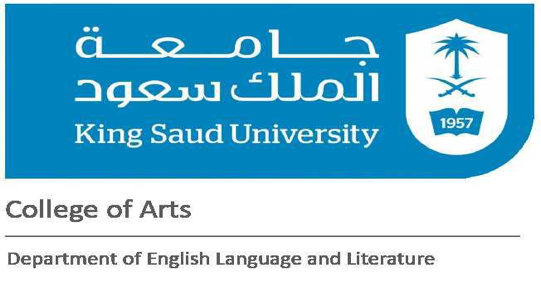 King Saud University									Semester II	 College of Arts 										1443 – 2022Department of English Language and LiteratureCourse SyllabusInstructor’s information:Course information:Methods of assessment:Attendance Roll call begins at the top of the hour. Late-comers are marked ‘absent.’ They are to walk in quietly (without greeting). Students may leave class quietly, if they wish. There is no need to be ‘excused.’Keep in mind that university policy bars students from completing the course if reported absence exceeds 25%. GradingMissed assignments cannot be retaken.Allowances will only be made in accordance with university policy: In the event of the death of an immediate family member or with a medical excuse from a government hospital within one week from the midterm. No bonus points will be offered. Students are advised to drop the course if class work total stays low. Academic IntegrityStudents are not to audio-record lectures without prior instructor permission.Students are not to capture videos/photos in class without instructor permission. Students who plagiarize so much as a single sentence will receive a zero for the entire submission, in both individual and group work.Internet AccessStudents are required to download the LMS app on their phones. Students are responsible for checking LMS (https://lms.ksu.edu.sa) before attending every class for comprehensive course information; quiz dates, course material, and latest updates.Email CommunicationStudents are to program their KSU email account on phones to receive emails immediately.All communication must use KSU email (http://student.ksu.edu.sa). All communication must be course-related and in academic English or Standard Arabic. Email cannot be used to ask about whether students passed or failed after finals.Students with special circumstances (e.g., received warnings of termination, repeated the course more than once, struggle with specific learning difficulties, etc.) are to contact the instructor early in the semester to arrange for remedial support throughout the semester.Emails containing pleas for ‘mercy’ and appeals ‘to just pass’ received during finals will be disregarded.NameLulwah AlomaimOffice HoursSun.: 9:00 am – 10:00 am Sun., Tues. & Thu.: 12: 00 pm – 1:00 pmOffice numberBld. 1, Third FL, Office #: 94Email addresslalomaim@ksu.edu.saCourse TitleIntroduction to Linguistic Sciences Course NumberENG 221Course descriptionThis course provides an up-to-date introduction to the study of Linguistic sciences. The course covers the importance of studying languages and linguistics. The areas that will be thoroughly covered in this course are: phonetics, phonology, morphology, syntax, and semantics. Course Objectives and Learning Outcomes as specified in the Course SpecificationsThis course aims to help students:Outline the importance of language study and linguistics.Define the basic concepts and distinctions of the core areas of Linguistics: phonetics, phonology, morphology, syntax, and semantics. State and define the basic linguistic terminology.Memorize and reproduce the phonemic symbols (IPA).Recognize phonological rules.Locate types of morphemes.Recall semantic meaning classification.Identify phrase structure rules.Cognitive skills acquired include:Explain and use the linguistic terminology.Transcribe words phonemically and phonetically.Analyze the structure of words and sentences. Textbook Denham, K. & Lobeck, A. (2013) Linguistics for Everyone: An Introduction (2nd ed.). Boston, MA: Cengage Learning Wadsworth. Supplementary ReadingBook References:a) Language Files. 10th edition. Ohio State University Press, 2007 b)  Winkler, E. G. (2007). Understanding language. London: Continuum. Crane, Ben et al. (1984). Introduction to Linguistics. c)  Fromkin, V, R. Rodman & N. Hyams. (2007). An Introduction to Language, Eighth Edition. d. Boston: Thompson Wordsworth. d)  d. Yule, G. (2014). The Study of Language, Fifth Edition. Cambridge: Cambridge University Press. e)  McGregor, W. (2009). Linguistics: An Introduction. Continuum International Publishing Group. Electronic References:www.sil.org/computing/catalog/show_software.asp?id=12 http://www.bbc.co.uk/worldservice/learningenglish/grammar/pron/ https://www.teachingenglish.org.uk/article/phonemic-chart http://www.englishclub.com/pronunciation/phonemic-chart-ia.htm https://www.youtube.com/watch?v=mJedwz_r2Pc http://www.uiowa.edu/~acadtech/phonetics/ http://www.internationalphoneticalphabet.org/ipa-sounds/ipa-chart-with-sounds/ TypeDistribution of MarksDateDate of Feed-back (approximate)*Assignments (#3) 10%(3.30 points each)Check weekly syllabus 1 weekAssignments (#3) 10%(3.30 points each)Check weekly syllabus Quiz (3)15%(5 points each)27/2/20221 weekQuiz (3)15%(5 points each)31/3/2022Quiz (3)15%(5 points each)13/5/2022Midterm (#2)30%: 2 midterms(15 points each)1st: March 3rd2nd: April 14th 2 weeksParticipation5%Throughout the semesterEnd of semesterFinal Exam40%End of semester72 hrsAdditional notes (such as makeup policy):There will be no makeups for assignments nor quizzes. There will be a single midterm makeup at the end of the semester- details will be provided end of semester.Allowances will only be made in accordance with university policy: In the event of the death of an immediate family member or with a medical excuse from a government hospital within one week from the submission date.Additional notes (such as makeup policy):There will be no makeups for assignments nor quizzes. There will be a single midterm makeup at the end of the semester- details will be provided end of semester.Allowances will only be made in accordance with university policy: In the event of the death of an immediate family member or with a medical excuse from a government hospital within one week from the submission date.Additional notes (such as makeup policy):There will be no makeups for assignments nor quizzes. There will be a single midterm makeup at the end of the semester- details will be provided end of semester.Allowances will only be made in accordance with university policy: In the event of the death of an immediate family member or with a medical excuse from a government hospital within one week from the submission date.Additional notes (such as makeup policy):There will be no makeups for assignments nor quizzes. There will be a single midterm makeup at the end of the semester- details will be provided end of semester.Allowances will only be made in accordance with university policy: In the event of the death of an immediate family member or with a medical excuse from a government hospital within one week from the submission date.IH: 13-17/6G: 16-20/ 1Registration Week Registration WeekRegistration WeekRegistration WeekRegistration WeekIIH: 20-24/6G: 23-27/1Syllabus ReviewCh. 1Brief OverviewCh. 1Brief OverviewCh. 2Brief OverviewCh. 2Brief OverviewIIIH: 27/6-2/7G: 30/1-3/2Ch. 3 PhoneticsCh. 3 Phonetics Ch. 3 Phonetics Long WeekendLong WeekendLong WeekendLong WeekendIVH: 5-9/7G: 6-11/2Ch. 3 PhoneticsCh. 3 PhoneticsCh. 3 PhoneticsCh. 3 PhoneticsCh. 3 PhoneticsVH: 12-16 /7G:13-17 /2Ch. 3 PhoneticsAssignment 1Ch. 4 PhonologyCh. 4 PhonologyCh. 4 PhonologyCh. 4 PhonologyVIH: 19-23 /7G: 20-24 /2Ch. 4 PhonologyCh. 4 PhonologyCh. 4 PhonologyLong WeekendLong WeekendLong WeekendLong WeekendVIIH: 26 – 30/7G: 27/2 – 3/3Quiz 1Ch. 4 PhonologyCh. 4 PhonologyMidterm 1 Midterm 1 VIIIH: 3-7 /8G: 6-10 /3Ch. 4 PhonologyCh. 5 MorphologyCh. 5 MorphologyCh. 5 MorphologyAssignment 2Ch. 5 MorphologyAssignment 2H: 10-14/8 – G: 13-17/3 Semester BreakH: 10-14/8 – G: 13-17/3 Semester BreakH: 10-14/8 – G: 13-17/3 Semester BreakH: 10-14/8 – G: 13-17/3 Semester BreakH: 10-14/8 – G: 13-17/3 Semester BreakH: 10-14/8 – G: 13-17/3 Semester BreakH: 10-14/8 – G: 13-17/3 Semester BreakH: 10-14/8 – G: 13-17/3 Semester BreakH: 10-14/8 – G: 13-17/3 Semester BreakH: 10-14/8 – G: 13-17/3 Semester BreakIXH: 17-21/8G: 20-24/3Ch. 5 Morphology (Ch. 5 MorphologyCh. 5 MorphologyCh. 5 MorphologyCh. 5 MorphologyXH: 24-28/8G: 27-31/3Ch. 5 MorphologyworksheetCh. 7 SyntaxCh. 7 SyntaxQuiz 2Quiz 2XIH: 2-6/9G: 3-7/4Ch. 7 SyntaxCh. 7 SyntaxCh. 7 SyntaxCh. 7 SyntaxCh. 7 SyntaxXIIH: 9-13/9G: 10-14/4Ch. 7 SyntaxAssignment 3Ch. 7 Syntax Review Ch. 7 Syntax Review Midterm 2Midterm 2XIIIH: 16-20/9G: 17-21/4Ch. 10 SemanticsCh. 10 SemanticsCh. 10 SemanticsCh. 10 SemanticsCh. 10 SemanticsXIVH: 23-27/9G: 24-28 /4Ch. 10 SemanticsRamadan / Eid BreakRamadan / Eid BreakRamadan / Eid BreakRamadan / Eid BreakRamadan / Eid BreakRamadan / Eid BreakRamadan / Eid BreakRamadan / Eid BreakRamadan / Eid BreakRamadan / Eid BreakRamadan / Eid BreakRamadan / Eid BreakRamadan / Eid BreakRamadan / Eid BreakRamadan / Eid BreakRamadan / Eid BreakXVH: 7-11/10G: 8-13/5Ch. 10 SemanticsCh. 10 SemanticsCh. 10 SemanticsCh. 10 SemanticsCh. 10 SemanticsQuiz 3XVIH: 14-18/10G: 15-19/5Chapters ReviewChapters ReviewChapters ReviewChapters ReviewChapters Review